Irina Volynsky, Ph.D, Clinical Director
NYS Lic. 68-017595 NJS Lic. 4732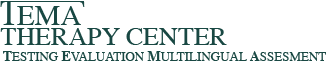 440 West Street, Fort Lee, NJ 07024 (347) 879-0202PATIENT INFORMATION SHEETYOUR NAME_		DOB 	YOUR CHILD’S NAME (IF APPLICABLE)	_	DOB 	CONTACT NUMBER	_ YOUR ADDRESS 		YOUR EMAIL ADDRESS	 	EMERGENCY CONTACTS: NAME	PHONE NUMBER_ 	REASON(S) FOR TODAY'S VISIT 	I agree for TEMA to keep my financial information/credit card # on file in a secure location and charge the session fee upon completion of each session. 	YES	 	NOCREDIT CARD INFORMATION_______________________________________       EXPIRATION DATE_____________                   CVV NUMBER_______Please let TEMA know if you agree if a message is left for you regarding upcoming appointments or any other technical issues, if necessary, via text or email. Please be aware that TEMA cannot insure the privacy of this communication. 	YES	 	NOI agree to use provided video-conferencing platform alone or combined with telephone calls for virtual sessions if health or safety related needs arise. Privacy laws apply to telemedicine and there will be no recording/sharing of the session content. 	 YES	 	_NOYour signature below indicates that you have read the information in this document, including the Notice of Privacy Practices, and agree to abide by its terms during our professional relationship.Print NameSignature	                                                                            Date